Начнем с показательных уравнений.Во-первых, давайте определимся:1. если мы возводим в положительную степень:целое число, то в результате получим целое числодробное число, то в результате получим дробное число2. если мы возводим в отрицательную степень:целое число, то в результате получим дробное  числодробное число, то в результате получим целое число: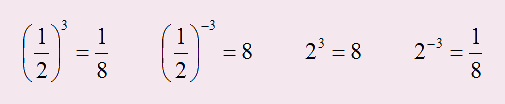 Во-вторых, надо знать таблицу степеней или хотя бы уметь ей пользоваться: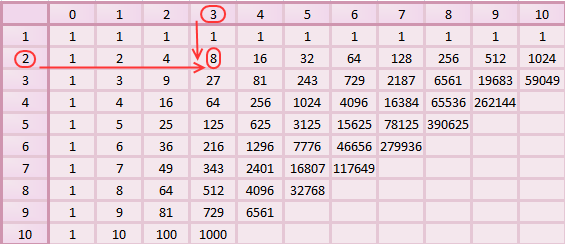 В- третьих, при решении показательных уравнений, Ваша задача добиться того, чтобы основания левой и правой части стали одинаковы: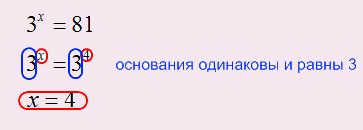 Рассмотрим пример из единой базы ЕГЭ: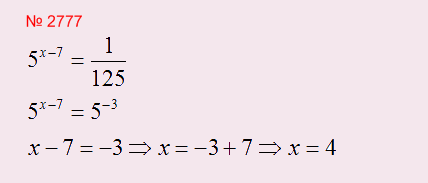 Теперь разберем логарифмические уравнения:Результат логарифма - это число, представляющее из себя степень в которую возводят основание логарифма и получают логарифмическую часть: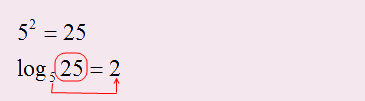 В нашем случае: результат логарифма - это 2, основание - это 5, а логарифмическая часть -это  25.Принцип решения логарифмических уравнений такой же как и при решении показательных уравнений: необходимо добиться того, чтобы основания логарифмов в левой и правой частях уравнений были одинаковы. в этом случае можно будет приравнять друг к другу логарифмические части: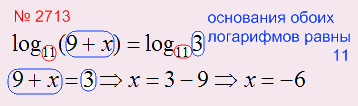 В случае, если в правой части уравнения стоит число, то Ваша задача привести это число к логарифму. Любое число можно представить через логарифм с нужным для Вас основанием: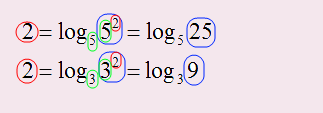 В первом случае, мы число 2 представили через логарифм с основанием 5 (т.к. 5 в квадрате это 25, то логарифмическая часть равна 25), а во втором случае число представили  через основание 3, т.к. 3 в квадрате это 9, то логарифмическая часть равна 9.Бывают ситуации, когда основанием является не число, а переменная: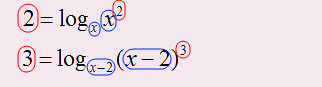 В первом случае число два представляем через логарифм с основанием х, а во втором случае число три через основание (х-2).Давайте рассмотрим примеры, когда в правой части уравнения стоит число:1. В основании стоит число: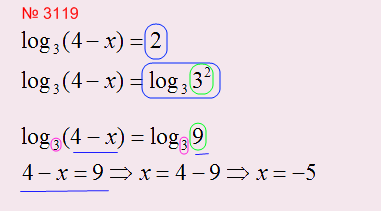 Число 2 представили через логарифм с основанием три. т.к. в левой части стоит логарифм с основанием три, в результате основания логарифмов получились одинаковые, а значит можно приравнять логарифмические части друг к другу, а далее решаем обычное линейное уравнение.2. В основании стоит переменная: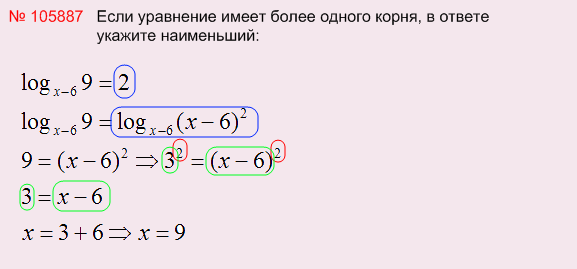 Число 2 представили через логарифм с основанием (х-6), т.к. такое основание у логарифма из левой части уравнения. Основания получились одинаковые, поэтому можно приравнять к друг другу логарифмические части, далее 9 надо представить через какое-либо число в степени 2 (почему 2? - в правой части выражение (х-6) возводится в квадрат, поэтому и в левой части надо возводить в квадрат). Этим числом является три, далее решаем линейное уравнение.При решении логарифмических уравнений в задании В5 встречаются уравнения, где надо использовать некоторые свойства логарифмов. Я расскажу только о двух, встречающихся в этих уравнениях:1. Число стоящее перед логарифмом можно внести в степень логарифмической части.Разберем пример с использованием этого свойства: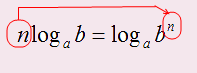 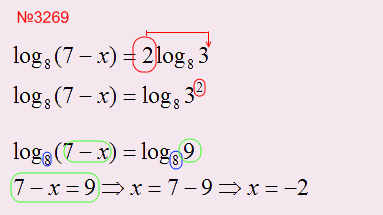 2. Сумму двух логарифмов с одинаковыми основаниями можно преобразовать в один логарифм следующим образом:Разберем пример на это свойство: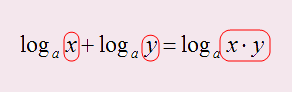 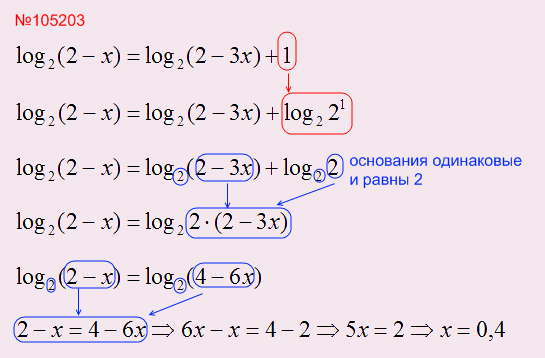 Итак, тригонометрические уравнения задания В5 ЕГЭ по математике, содержат три функции: sinx, cosx и tgx. Во-первых, надо знать значения тригонометрических функций: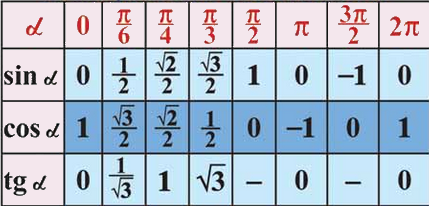 Во-вторых формулы, которые используют при решении тригонометрических уравнений:1. Функция  y=sinx.Функция ограниченная: находиться в пределах [-1;+1]. Это значит, что при решении уравнений типа sinx=5 или sinx=-2 в ответе получается: нет корней, но в блоке В мы не можем записать такой ответ в бланк, значит уравнения должны давать какой-то конечный ответ.Формулы для функции y=sinx: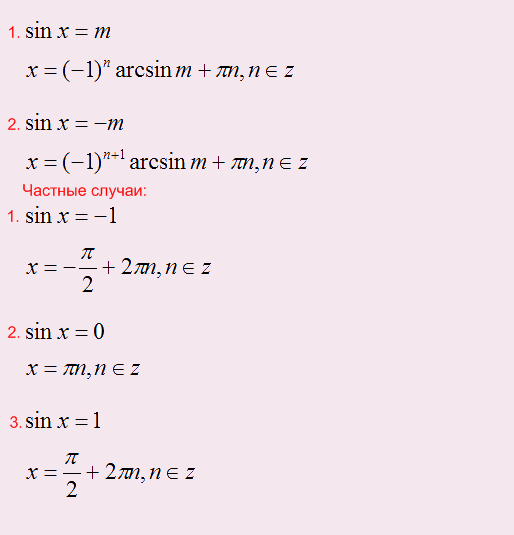 Решим уравнение и в ответе напишем наибольший отрицательный корень: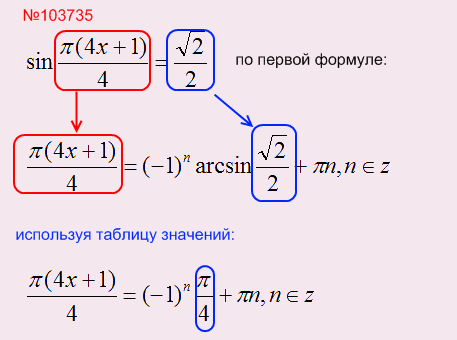 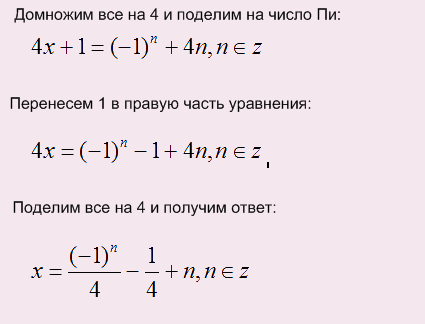 Уравнение мы решили, но в ответ надо записать наибольший отрицательный корень. Для этого в уравнение вместо n надо подставлять следующие целые числа и считать результаты: 0, +1, -1, +2, -2, +3, -3 и т.д. до тех пор пока не найдете нужный Вам ответ: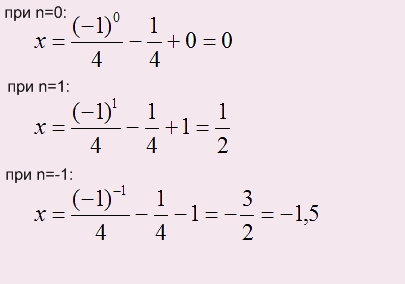 Наибольший отрицательный корень: -1,5.2. Функция у=cosx.Функция тоже ограниченная: находиться в пределах [-1;+1]. Это значит, что при решении уравнений типа cosx=2 или cosx=-4 в ответе получается: нет корней, но в блоке В мы не можем записать такой ответ в бланк, значит уравнения должны давать какой-то конечный ответ.Формулы для функции y=cosx: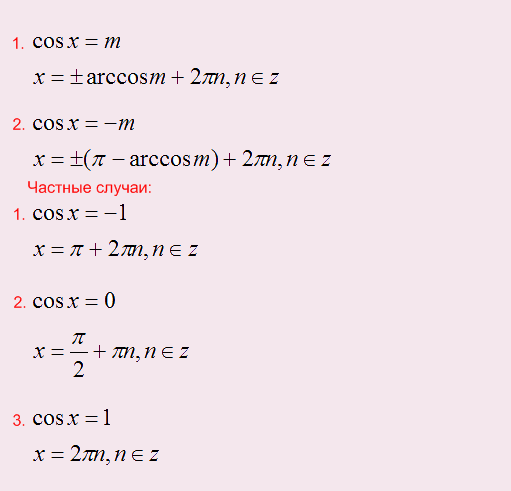 Решим уравнение и в ответе напишем наибольший отрицательный корень: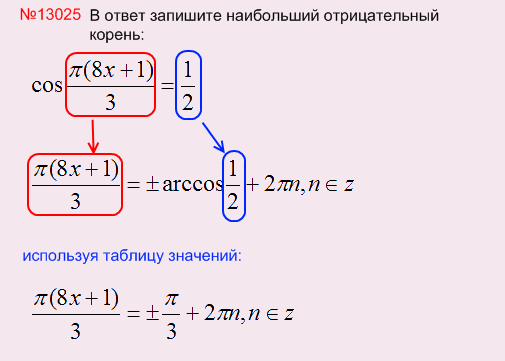 Уравнение мы решили, но в ответ надо записать наибольший отрицательный корень. Для этого в уравнение вместо n надо подставлять следующие целые числа и считать результаты: 0, +1, -1, +2, -2, +3, -3 и т.д. до тех пор пока не найдете нужный Вам ответ: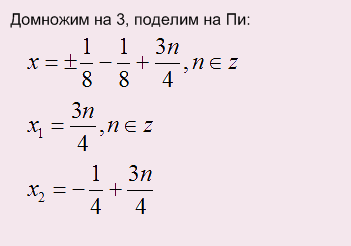 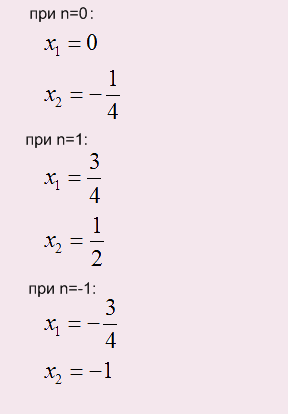 Наибольший отрицательный корень: -0,253. Функция y=tgx.Тут всего одна формула, без частных случаев: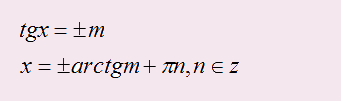 Решим уравнение и найдем наименьший отрицательный корень: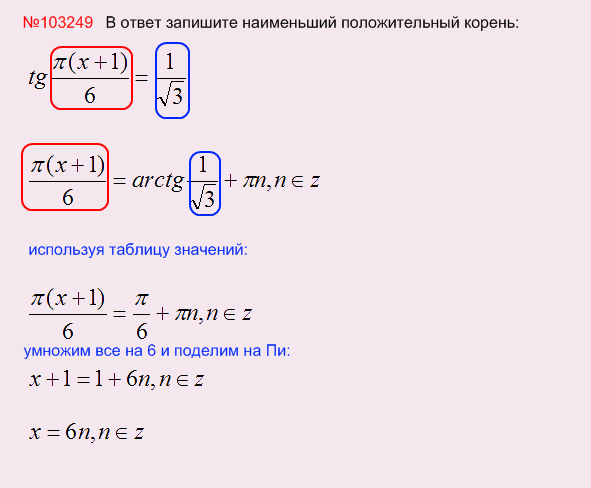 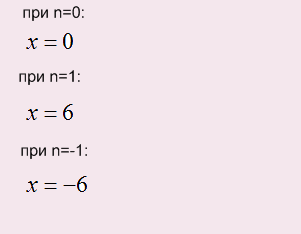 Наименьший положительный корень х=6.Кроме тригонометрических уравнений встречаются еще ииррациональные уравнения.Для решения иррациональных уравнений необходимо возвести в квадрат обе части уравнения, чтобы избавиться от корня.Разберем на примере: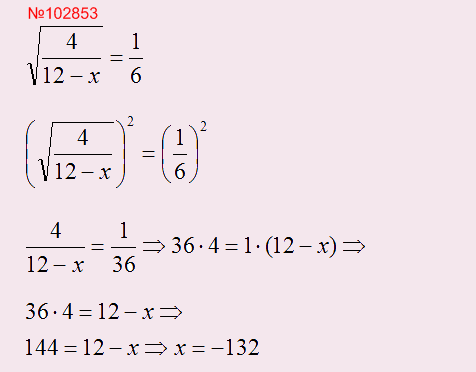 